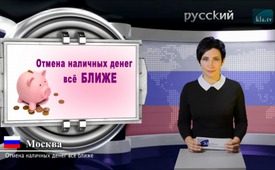 Отмена наличных денег всё ближе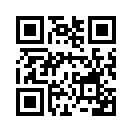 27.01.2016 портал новостей «Status Quo NEWS» сообщал, что самый большой банк Норвегии (DNB) полностью отменит наличные деньги для своих клиентов. Шеф DNB Бентестуен к этому добавил, что «Норвегия не нуждается в наличных деньгах».27.01.2016 портал новостей «Status Quo NEWS» сообщал, что самый большой банк Норвегии (DNB) полностью отменит наличные деньги для своих клиентов. Шеф DNB Бентестуен к этому добавил, что «Норвегия не нуждается в наличных деньгах». Его обоснование: «60% наличных денег, находящихся в обращении, находятся вне нашего контроля, и большая часть этих денег лежит у людей под матратцем. Это деньги, которые мы не видим». Другой сторонник отмены наличных денег немецкий экономист и профессор экономики Петер Бофингер объявил: «Не будет наличных денег, отпадёт нулевая нижняя граница ссудного процента, и ничто больше не препятствует отрицательным процентам». Это означает, что путём отмены наличных денег, банки хотят обеспечить себе доступ к активам вкладчиков. Таким образом будет отменена и другая свобода действия граждан! Надзор и контроль над гражданами станет всеобъемлемым. Только ясное «НЕТ» от граждан, кажется, ещё может остановить отмену наличных денегот hm.Источники:http://www.kla.tv/7643
http://www.statusquo-news.de/norwegen-braucht-kein-bargeld-groesste-norwegische-bank-schafft-bargeld-ab/
http://www.spiegel.de/wirtschaft/soziales/bargeld-peter-bofinger-will-muenzen-und-scheine-abschaffen-a-1033905.htmlМожет быть вас тоже интересует:#Nalichnost - Наличность - www.kla.tv/NalichnostKla.TV – Другие новости ... свободные – независимые – без цензуры ...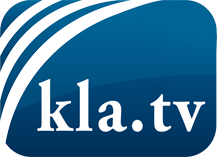 О чем СМИ не должны молчать ...Мало слышанное от народа, для народа...регулярные новости на www.kla.tv/ruОставайтесь с нами!Бесплатную рассылку новостей по электронной почте
Вы можете получить по ссылке www.kla.tv/abo-ruИнструкция по безопасности:Несогласные голоса, к сожалению, все снова подвергаются цензуре и подавлению. До тех пор, пока мы не будем сообщать в соответствии с интересами и идеологией системной прессы, мы всегда должны ожидать, что будут искать предлоги, чтобы заблокировать или навредить Kla.TV.Поэтому объединитесь сегодня в сеть независимо от интернета!
Нажмите здесь: www.kla.tv/vernetzung&lang=ruЛицензия:    Creative Commons License с указанием названия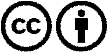 Распространение и переработка желательно с указанием названия! При этом материал не может быть представлен вне контекста. Учреждения, финансируемые за счет государственных средств, не могут пользоваться ими без консультации. Нарушения могут преследоваться по закону.